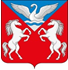 ЛЕБЯЖЕНСКИЙ СЕЛЬСКИЙ СОВЕТ ДЕПУТАТОВКРАСНОТУРАНСКОГО РАЙОНА  КРАСНОЯРСКОГО   КРАЯРЕШЕНИЕ29.09.2020                                  с.Лебяжье                               №  1-1-рОб избрании  председателяЛебяженского сельского Совета депутатовшестого созываНа основании  ст.19.1 гл. 4  Устава Лебяженского сельсовета, Лебяженскийсельский Совет депутатов                                                      РЕШИЛ:  1.  Избрать  председателем  Лебяженского  сельского  Совета депутатов   шестого созыва  Дроздову Елену Александровну.  2.   Контроль за исполнением настоящего Решения возложить на  председателя Совета депутатов.  3. Настоящее Решение вступает в силу с момента его официального опубликования на официальном сайте Администрации Лебяженского сельсовета (http://lebyazhe-adm.gbu.su/).Председатель Лебяженского  Совета депутатов                                  Е.А.ДроздоваГлава Лебяженского сельсовета                                                            М.А.Назирова    